Petek, 17. 4. 2020Pozdravljeni učenci.Včeraj mi je nalogo poslalo 7 učencev, torej 1 več, a rekord je 9. nekateri ste pozabili narisati stolpčni diagram. Tudi danes mi rešene naloge pošljite na naslov tadeja.lah@ostpavcka.siUčenci zelo je pomembno, da poleg rešitev pošljete tudi celoten postopek. Saj lahko le v tem primeru vidim, kje ste se zmotili in tako vam lažje pomagam pri popravi.Včeraj smo spoznali stolpčni diagram. danes pa spoznamo še tortni diagramTORTNI  ali KROŽNI DIAGRAM 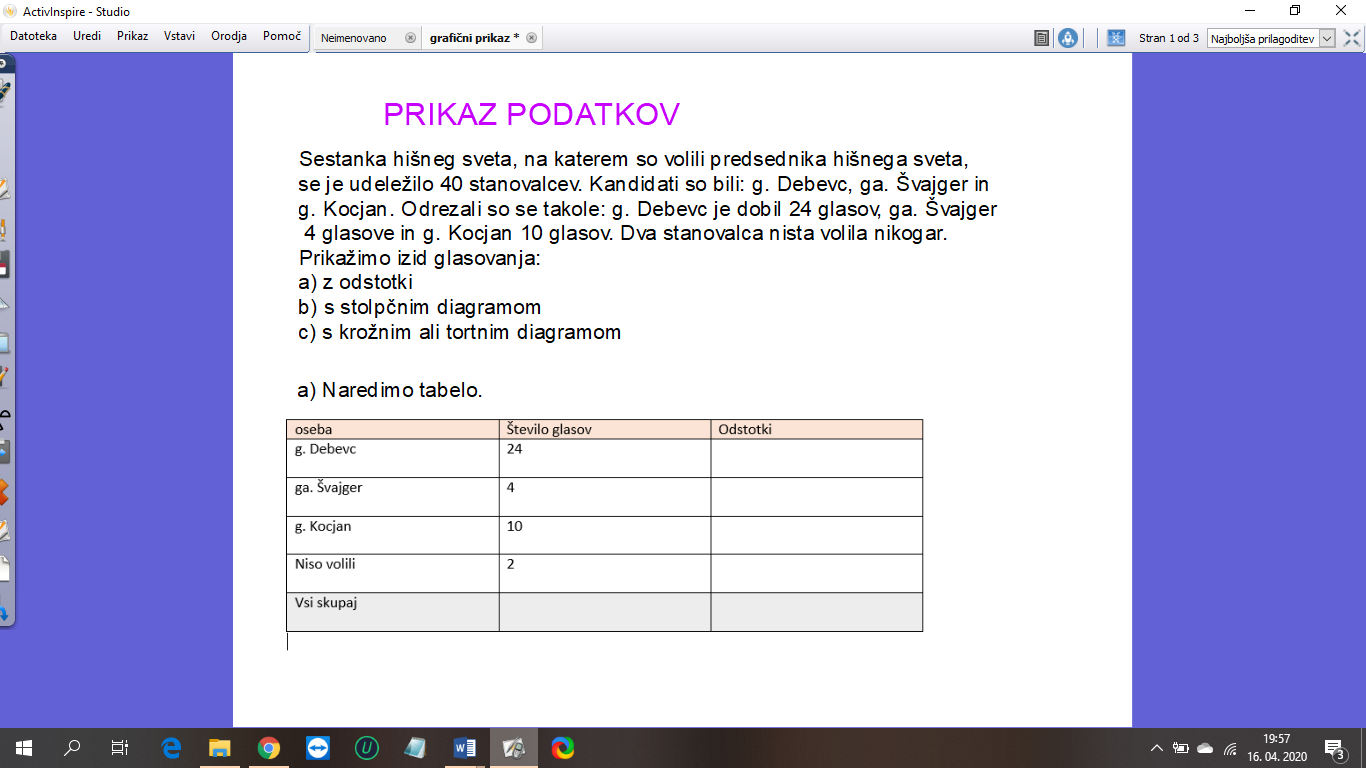 Pomagamo si s tabelo.Stolpčni diagram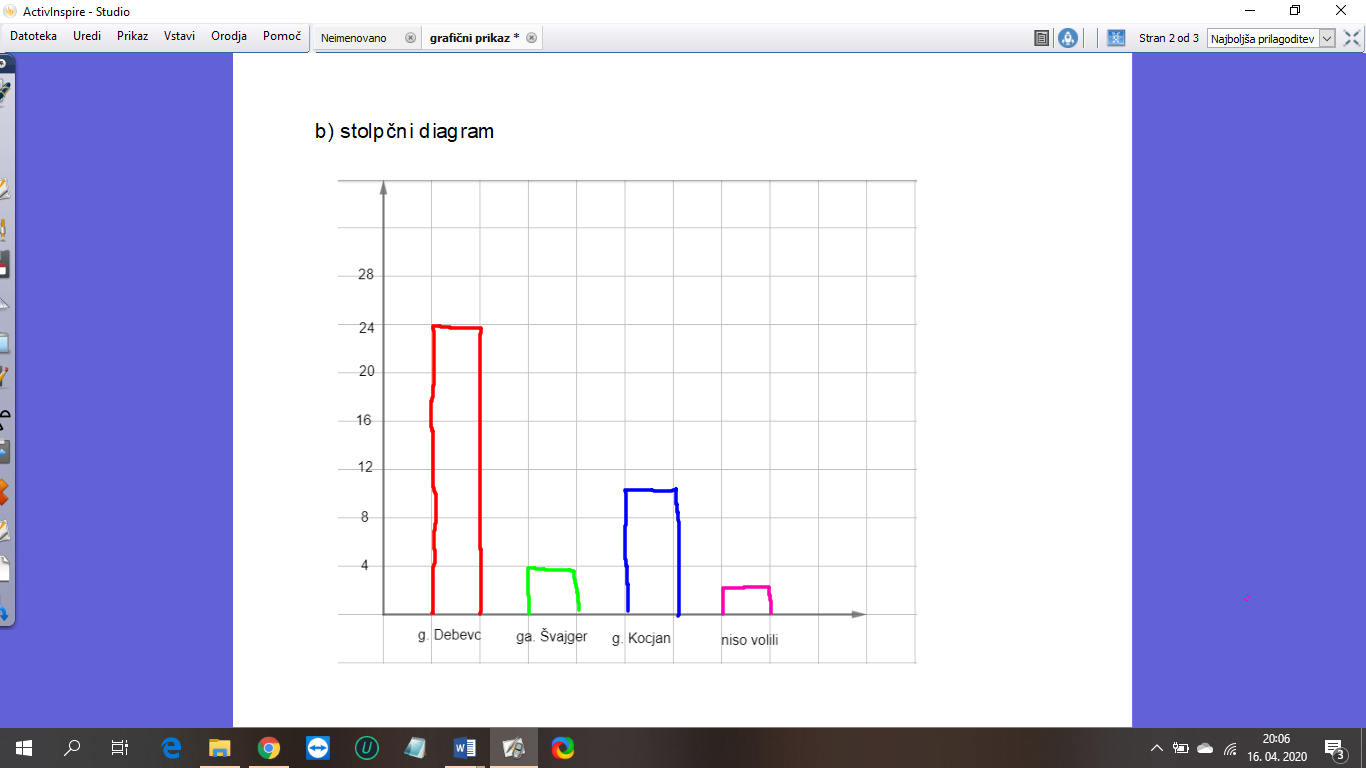 Tortni diagram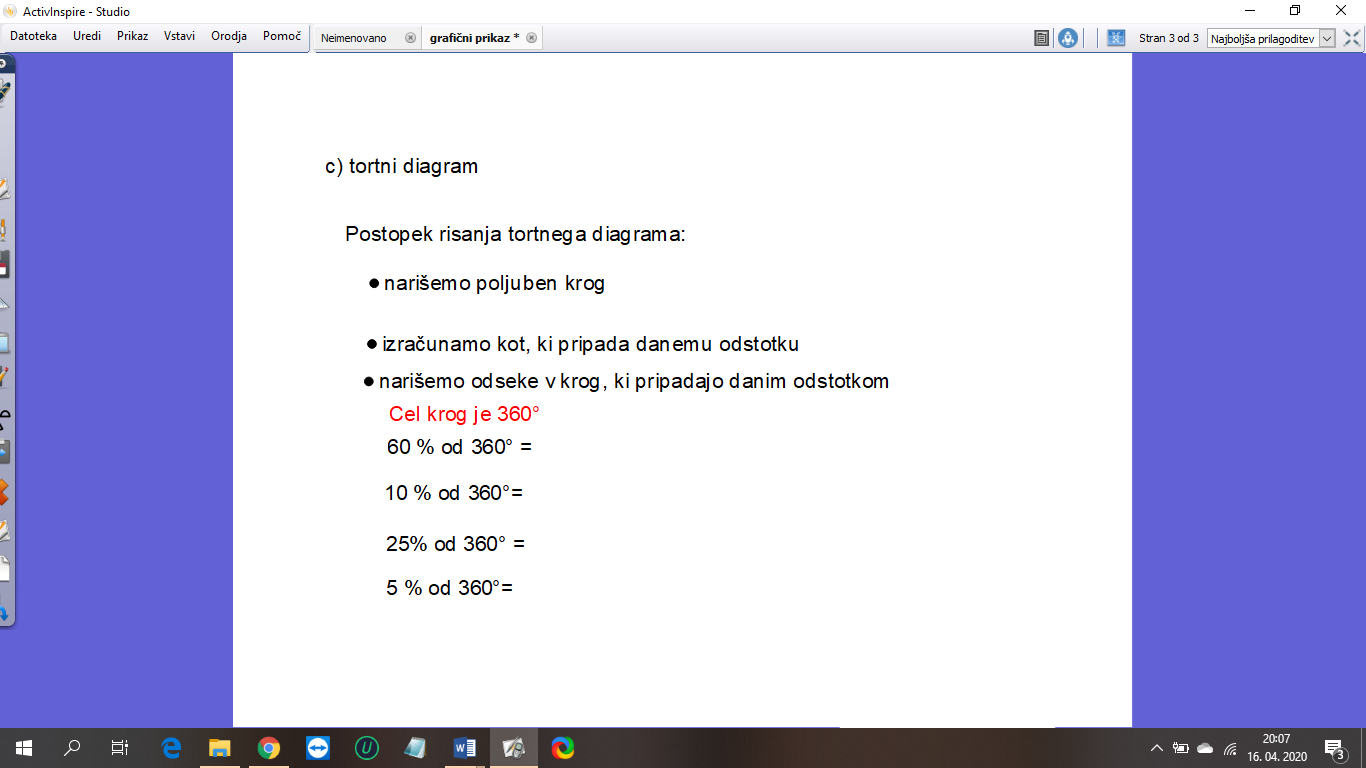 Cel krog je 360 °.Izračunati moramo Postopek risanja: narišete samo končno sliko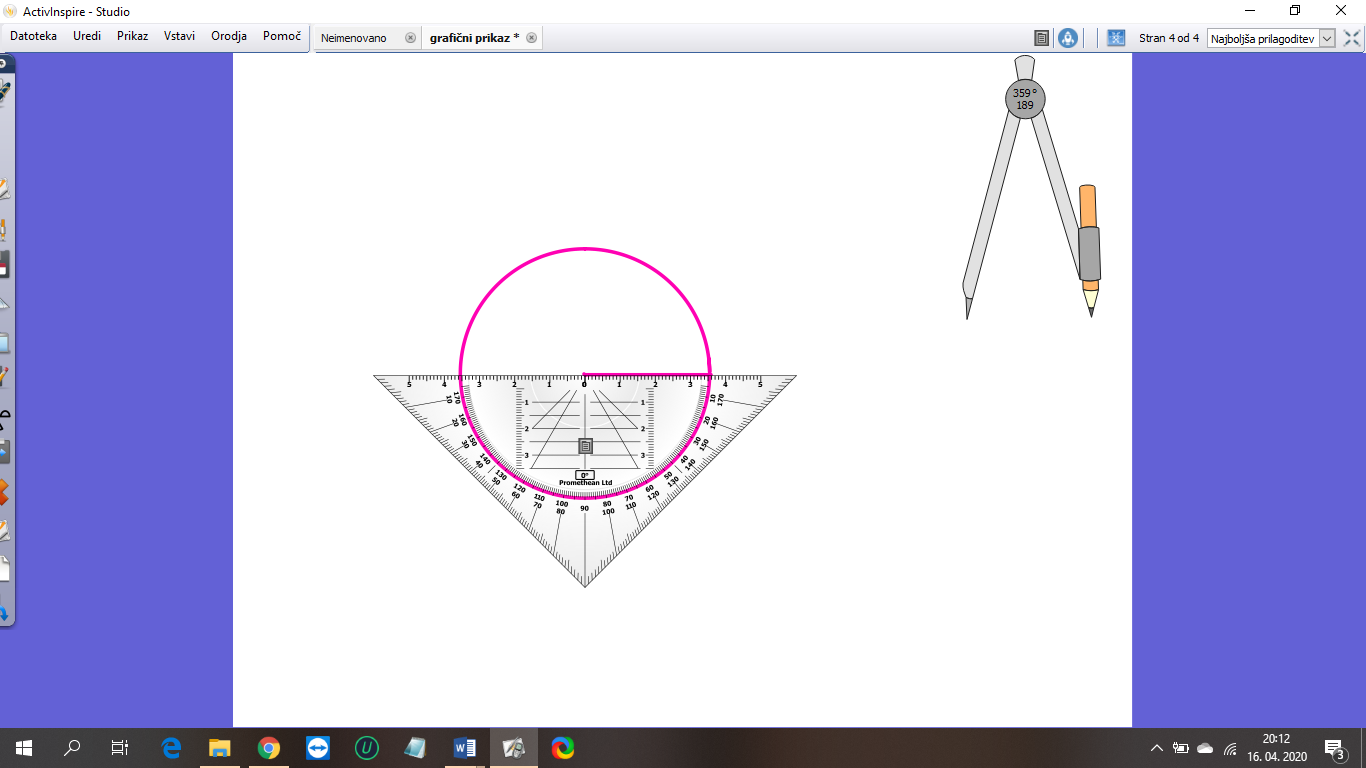 Nariši poljubno krožnico in njen polmer.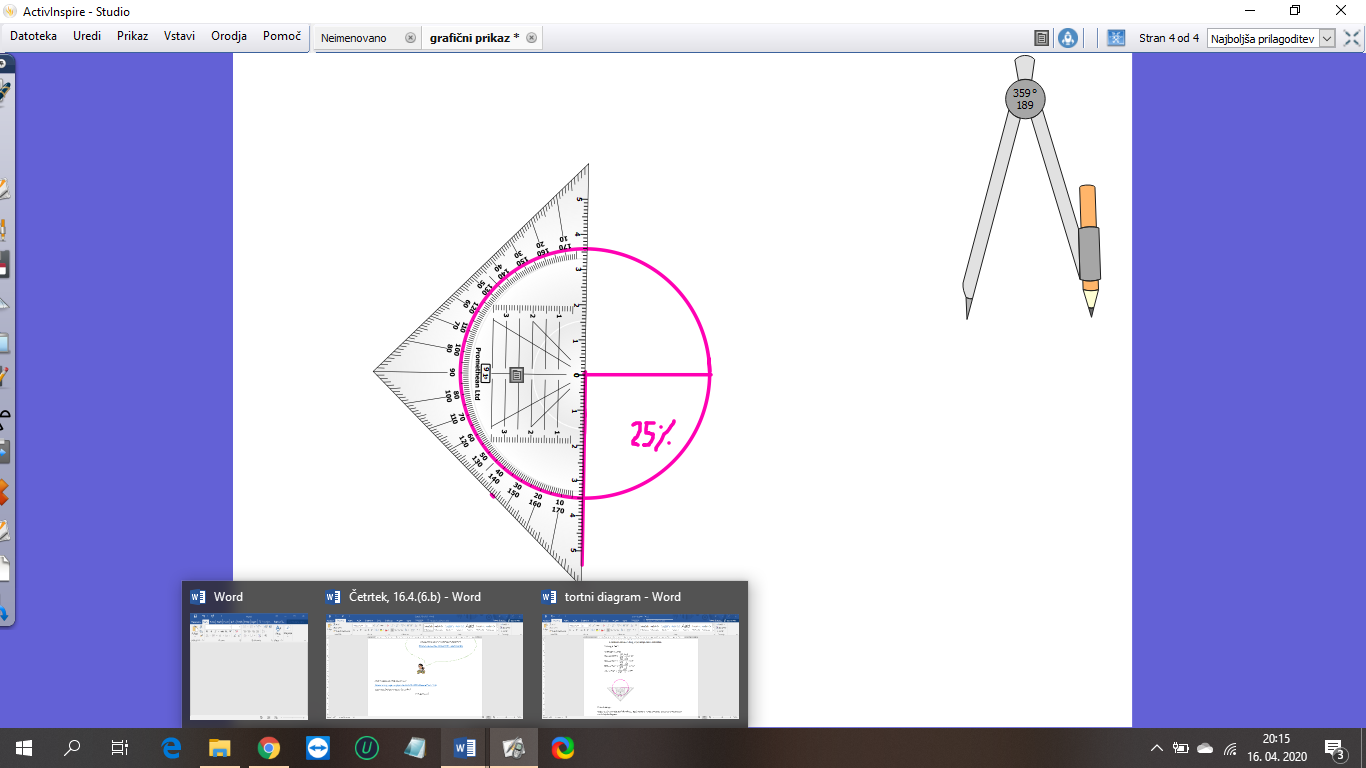 Odmeriš en kot, jaz sem 90°.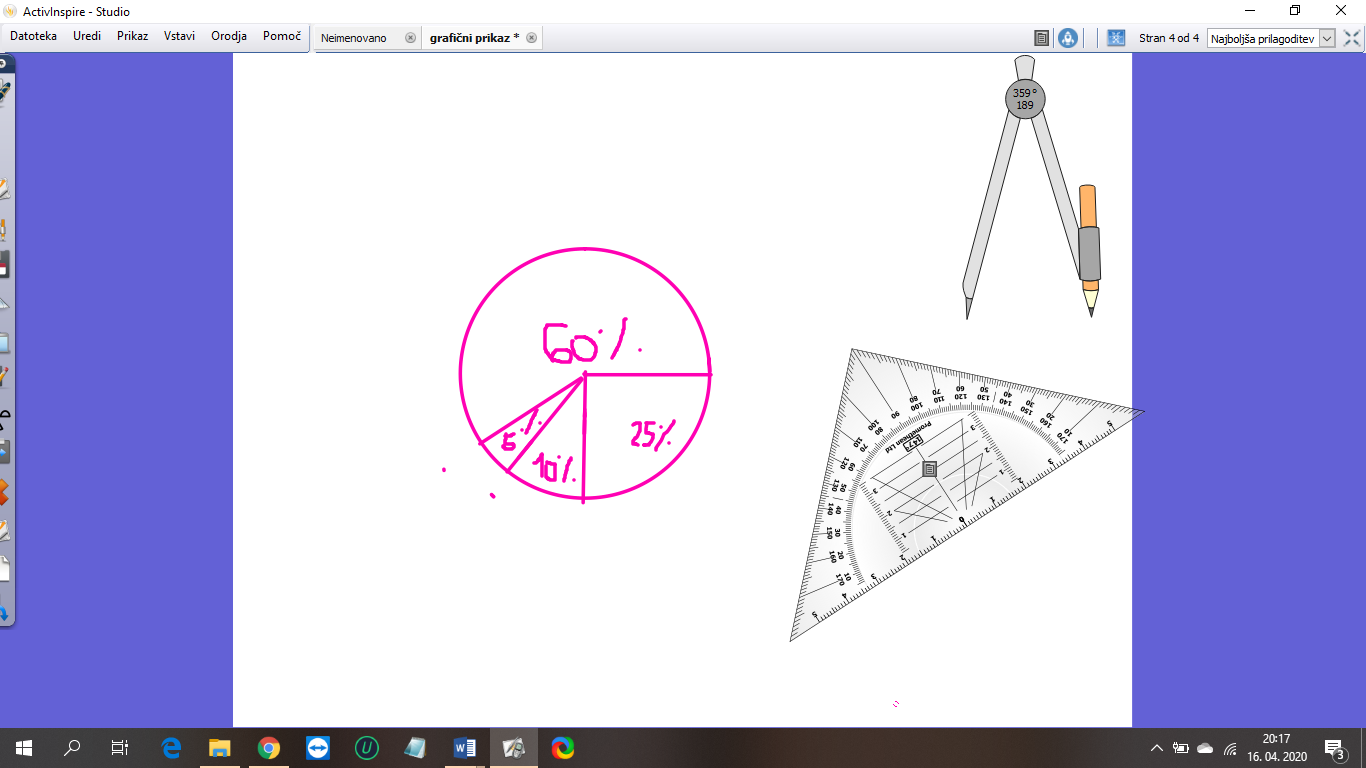 Odmeriš drugi kot , jaz sem odmerila 36°, nato 18°in kar je ostalo je kot 216°.  Vrstni red kotov ni pomemben.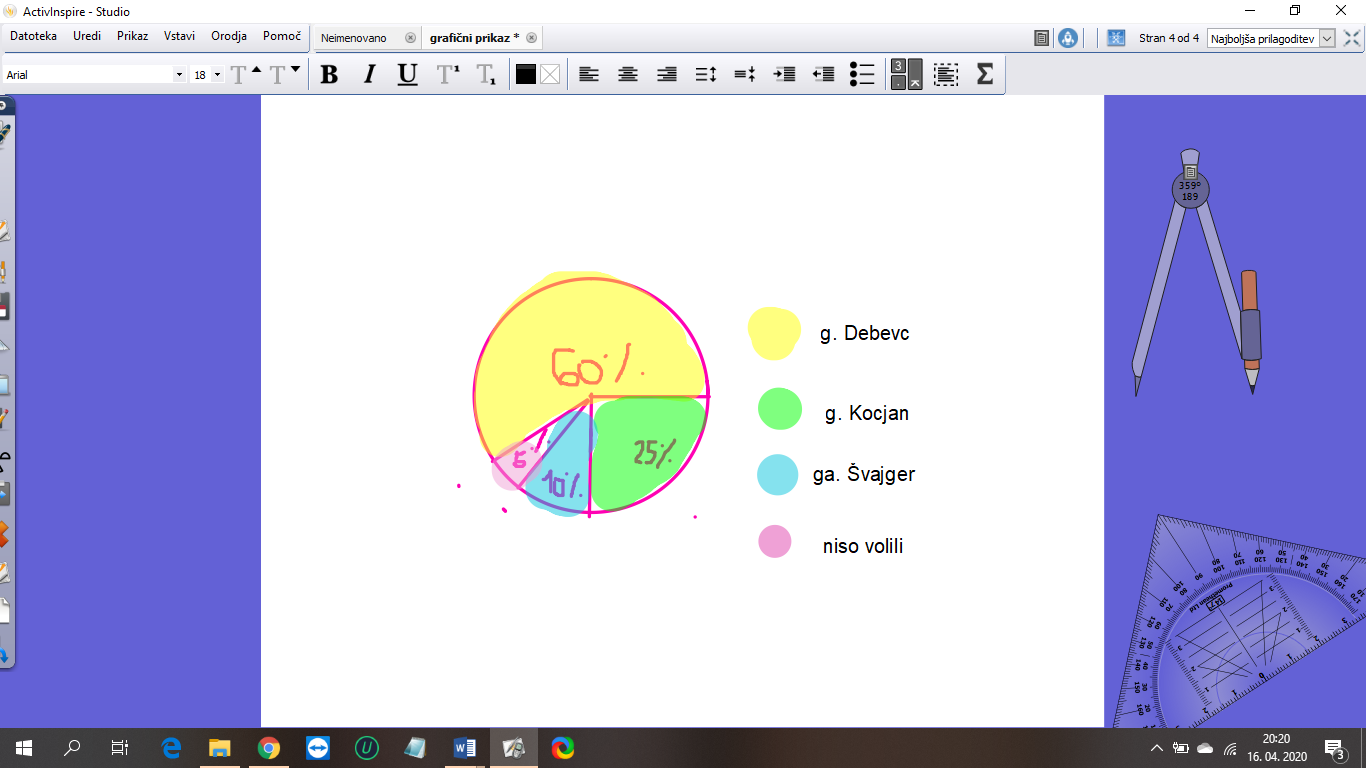 Dele kroga pobarvaš in poleg zapišeš kaj pomeni določena barva.Domača naloga: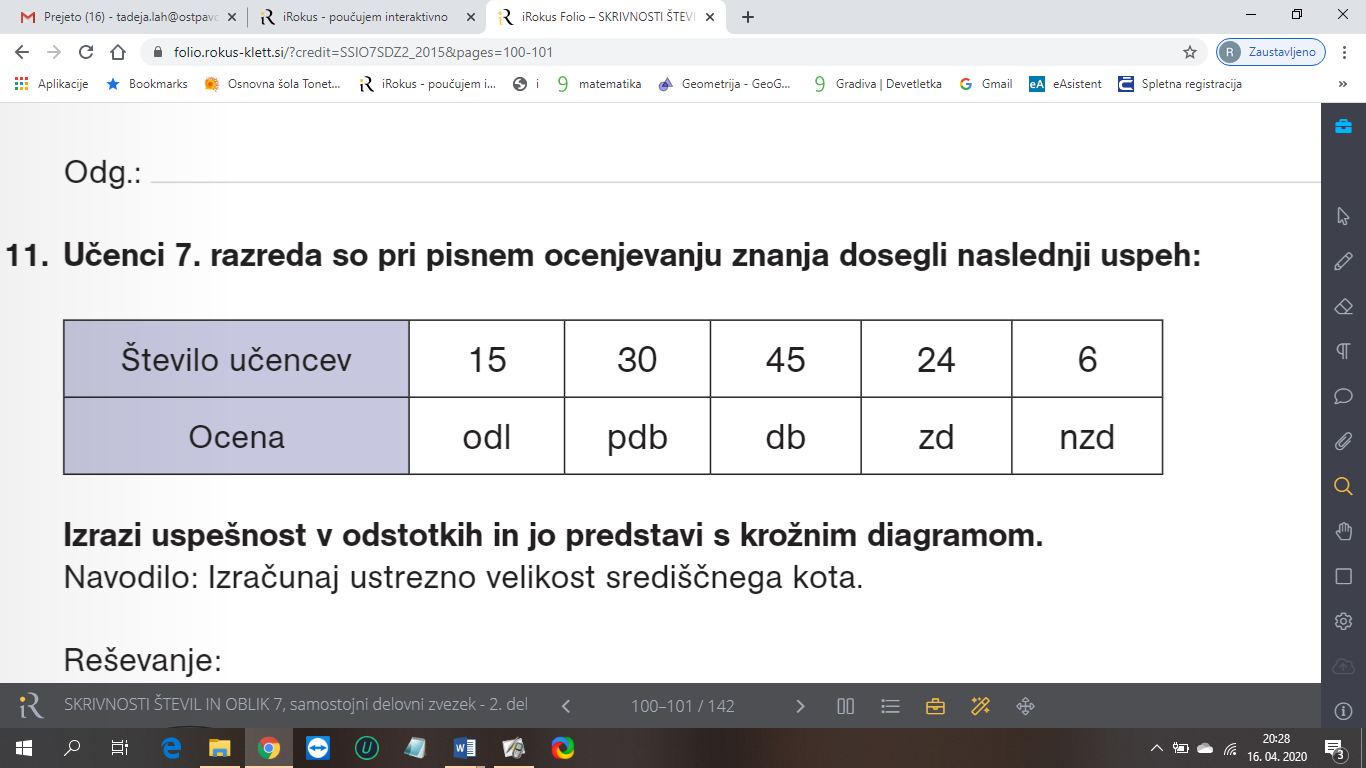 Rešene naloge ne pozabi poslati.Lep pozdrav in ostanite zdravi. Učiteljica Tadeja LahRešitve domače  nalogeGašper preživi dan tako kot kaže tabela.  Zapiši koliko ur na dan porabi za  posamezno dejavnost in nariši stolpčni diagram.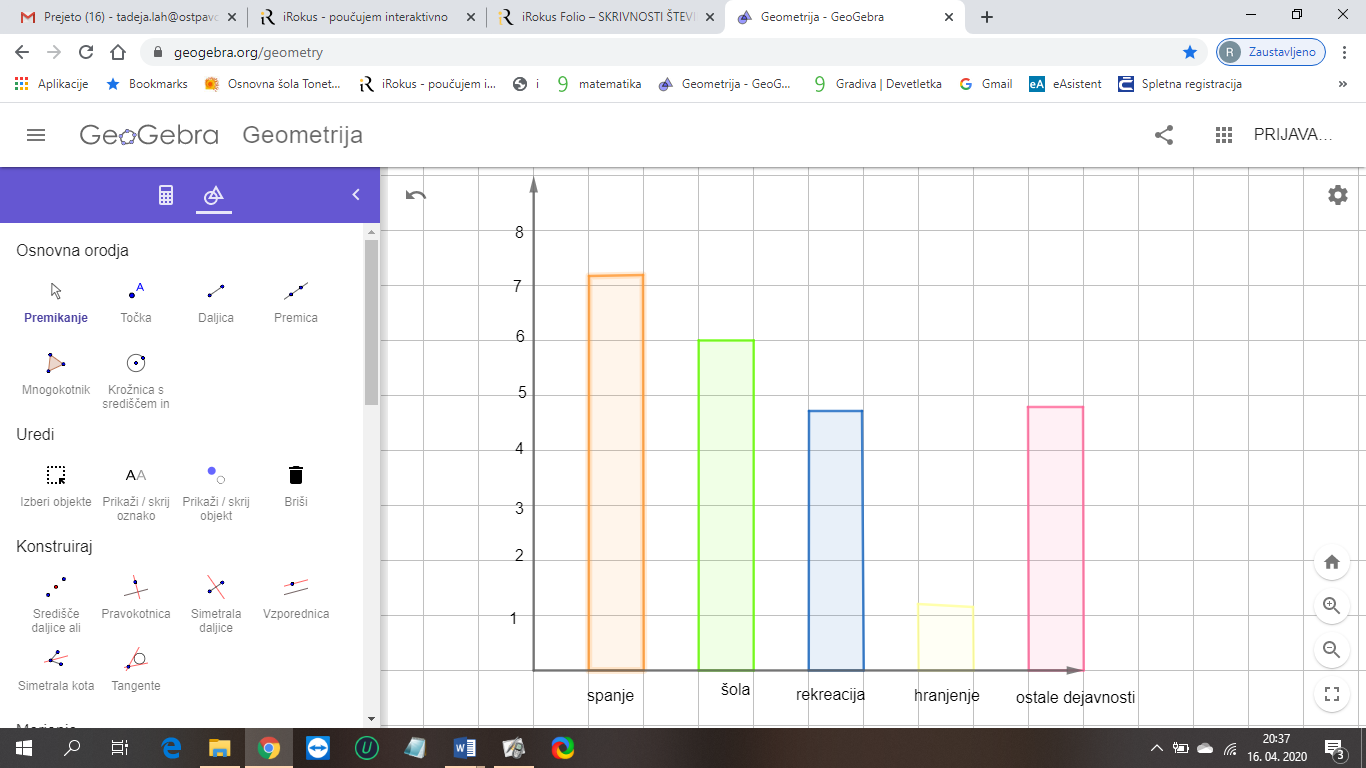 osebaŠtevilo glasovodstotkig. Kocjan10Ga. Švajger4g. Debevc24nobenega2skupaj40100 %dejavnostodstotekŠtevilo urSpanje30 %Šola25 %Rekreacija20 %Hranjenje5 %Ostale dejavnosti20 %skupaj100 %24 ur